Our Reception Learning Journey Spring Term 1 2018Aladdin Trip to the Pantomime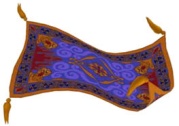 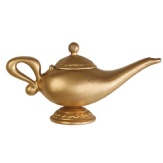 3rd January 2nd February – Number Day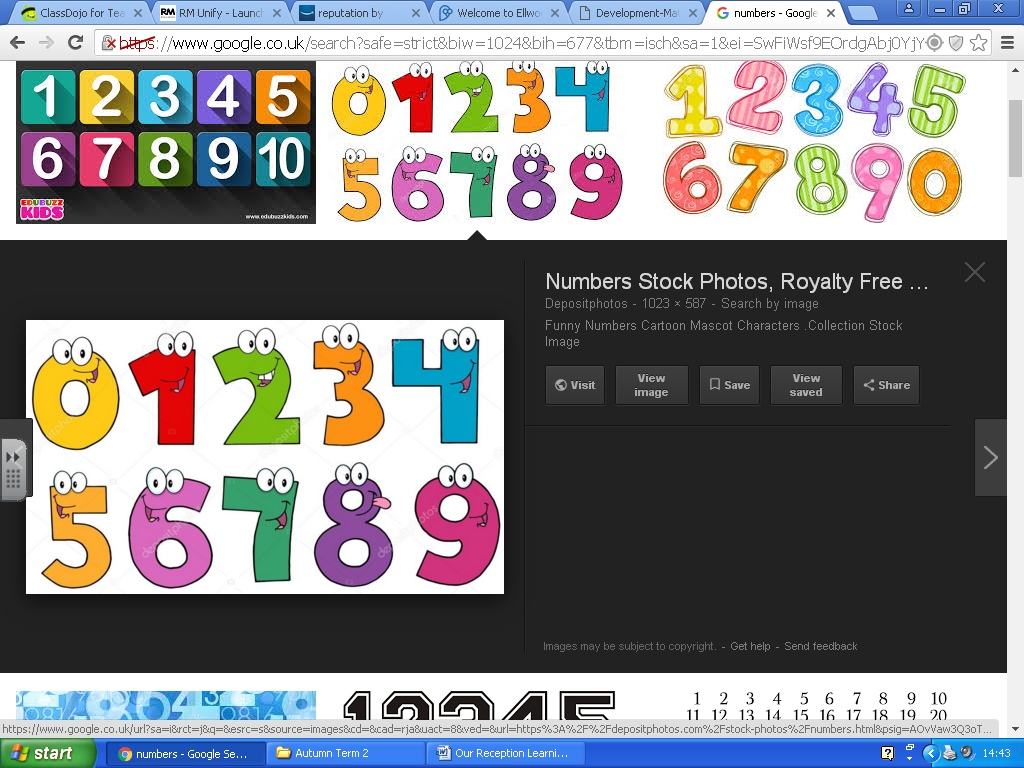 English Week 3rd – 12th Janaury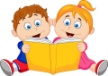 Bedtime stories – 11th JanuaryPersonal, Social, Emotional DevelopmentDuring circle time we will be meeting Harry, Tilly and Theo to discuss how we learn. We will be particularly focussing on perseverance. We will also be focusing on one of our British Values ‘The Rule of Law’. The children will create a classroom charter. Characteristics of Effective Learning:We will be supporting the children to become effective learners with… LiteracyWe will be learning to recognise and write phase 2 and phase 3 sounds. We will also be learning to recognise and write ‘tricky words’ (phase 2 and 3).  We will be learning to draw and write our own story maps linked to the story ‘Rosie’s Walk’. We will also be focussing on letter formation and how to represent sounds in the correct order to write words.   Physical DevelopmentWe will be developing our movement skills in our sessions with the Prostars. We will also be developing our gross motor skills through dance, forest adventures and playdough disco.  Characteristics of Effective Learning:We will be supporting the children to become effective learners with… MathematicsWe will be creating our own magic carpets using patterns.  We will be exploring quantities using language such as more/less to describe groups of objects. We will also explore estimating. Communication & Language We will be focusing on the story ‘Rosie’s Walk’. We will act out the story and explore prepositional language. We are also going to continue to explore stories from the ‘100 Brilliant Books to Read’ list. Expressive Arts & DesignWe will be learning how to express ourselves through dance in our music sessions. We will also be exploring role play through the story of Aladdin. Understanding the WorldWe will explore the natural world on our forest adventures. We will use the computers to explore mouse and keyboard skills. We will also be celebrating Chinese New Year.  